Autor výukového materiálu: Petra MajerčákováDatum vytvoření výukového materiálu: květen 2013Ročník, pro který je výukový materiál určen: VIIIVzdělávací oblast: Člověk a přírodaVzdělávací obor: PřírodopisTématický okruh: Biologie člověkaTéma: Dalton – Nervová soustavaAnotace:Pracovní list slouží žákům k opakování probraného učiva. Úkoly jsou střídány – doplňování, výběr z možností, křížovky. Žáci pracují samostatně nebo ve dvojici. Na konci hodiny probíhá společná kontrola a případná diskuze. Součástí daltonu je i krátké sebehodnocení. .Zdroje:Testy a labor. práce z přírodopisu – Zdeněk Martinec, Václav Ducháč, SPN, Praha 2004, ISBN 80-7235-255-5Učební úlohy z biologie – Věra Čížková a kolektiv, nakladatelství Olomouc 2003, ISBN 80-7182-164-0Přírodopis III pro osmý ročník základní školy – RNDr., Ing. L.J. Dobroruka, RNDr. B. Vacková, CSc., RNDr. R.Králová, Mgr. P.Bartoš, Scientia 1999, ISBN 80-7183-167-0 Přírodopis 8 – pracovní sešit – Jan Kantorek, Jaroslav Jurčák, Jiří Froněk a kol., PRODOS 2002, ISBN 80-7230-041-5Autorem materiálu a všech jeho částí, není-li uvedeno jinak, je Petra Majerčáková.Tvorba materiálu je financována z ESF a státního rozpočtu ČR.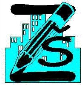 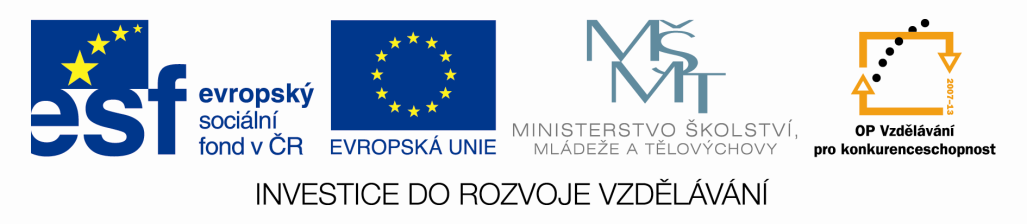 DALTON – NERVOVÁ SOUSTAVAJméno:                                                                                                                            datum:Spoj, co k sobě patří.Některé útrobní nervy převážně zrychlují činnost orgánů, jiné ji tlumí. Napiš, jak uvedené nervy působí.Parasympatikus:_________________________________________________________________Sympatikus:_____________________________________________________________________Jak je rozložená „šedá“ a „bílá“ hmota nervová v páteřní míše?A, šedá na povrchu, bílá uvnitř B, bílá na povrchu, šedá uvnitřC, obě na povrchu i uvnitřDoplň počty nervů. Které vystupují z ústřední (centrální) nervové soustavynervy mozkové:______________________nervy míšní:________________________Napiš 5 mozkových nervů (z 12):__________________________________________________________________________________________________________________________________________________________________Které části mozku tvoří mozkový kmen?_________________________________________________________________________________Jaká je funkce:mozečku:__________________________________________________________________prodloužené míchy:__________________________________________________________středního mozku:____________________________________________________________mezimozku:________________________________________________________________koncového mozku:___________________________________________________________Nervovou tkáň tvoří nervové a gliové buňky. Gliové buňky mají tuto funkci:A, přijímají, tvoří a vedou vzruchyB, vyživují nervové buňkyC, smršťují seKdyž ti někdo náhle posvítí do oka, samovolně a bez přemýšlení mrkneš. Nastal_________________________________reflex.Rozliš činnosti podle toho, zda jsou projevem nižší nebo vyšší nervové činnosti.Čím je posilován podmíněný reflex?_______________________________________________________________________________Na jaké oddíly dělíme nervovou soustavu?_______________________________________________________________________________Označ pravdivá tvrzení:Útrobní nervy vedou ke kosterním svalům a řídí jejich činnost.Útrobní nervy řídí činnost vnitřních orgánů.Činnost řízena útrobními nervy nepodléhá naší vůli.Činnost, kterou řídí útrobní nervy, podléhá naší vůli. V tajence je ukryto označení pro nervovou buňku.Vyzkoušejte si čéškový reflex ve dvojici. Jeden z vás si sedne a přehodí nohu přes nohu. Druhý z dvojice ho lehce udeří (hranou dlaně) vodorovně těsně pod koleno na šlachu svalu u volně visícího bérce. Čéškový reflex patří k vrozeným reflexním obvodům, je to nepodmíněný reflex.SEBEHODNOCENÍ:„bílá“ hmota nervovátkáň, ve které převládají těla nervových buněk„šedá“ hmota nervovátkáň, ve které převládají výběžky nervových buněkřečvyššípolykáníkýcháníkresleníudržení rovnováhypsaníJedno z označení pro největší oddíl mozku.Kostěný obal mozku. – U-Povrchová vrstva mozkových polokoulí, která obsahuje velké množství záhybů.Ruský fyziolog, který zkoumal podmíněné reflexy.Jiné označení pro reflexy, které nejsou vrozené a vytváří se až v průběhu života.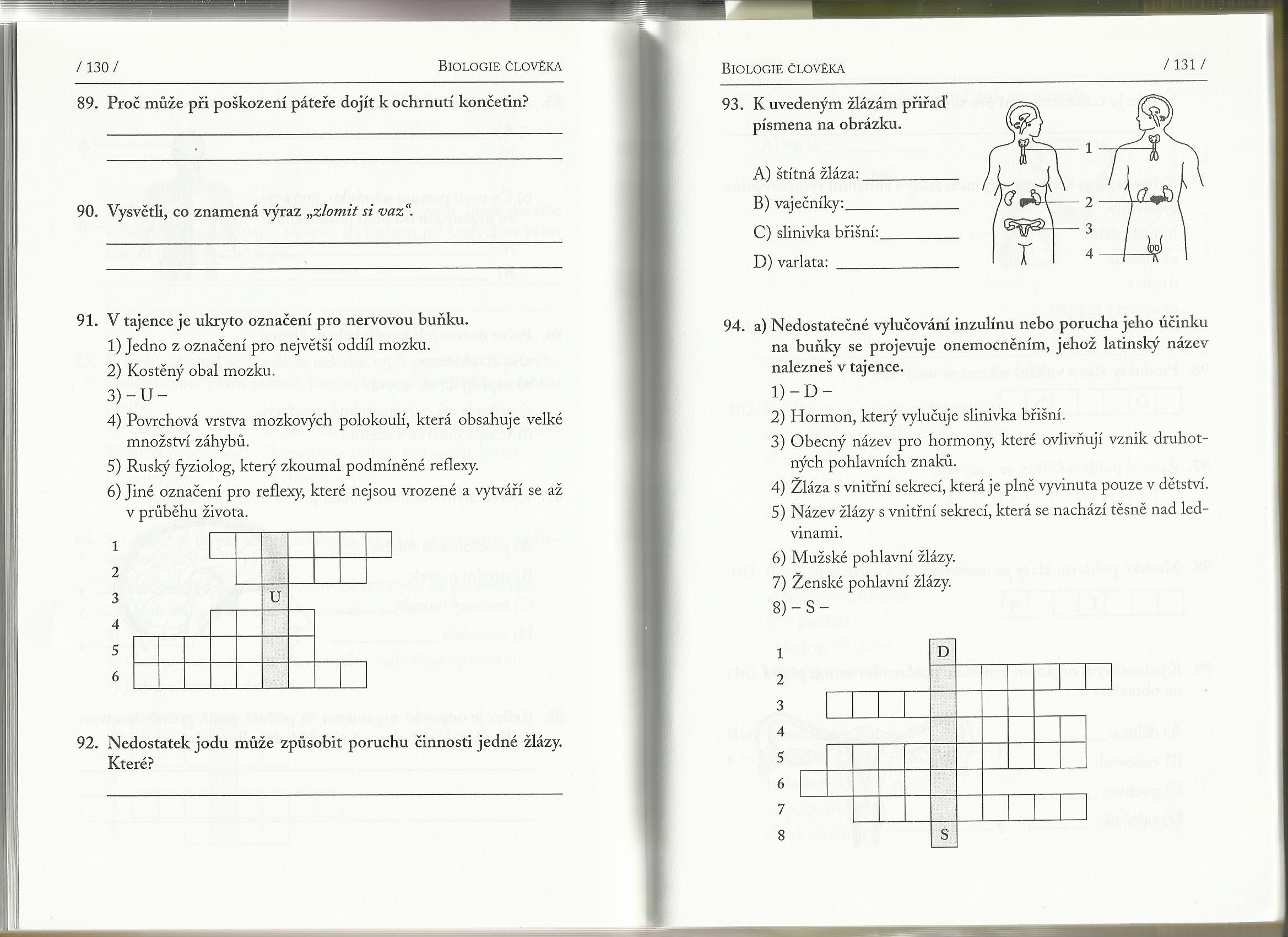 